KRITERIJI OCENJEVANJA GLASBA 754321IZVAJANJE:PETJEZanesljivo, samostojno, ritmično in melodično natančno poje obravnavan pesemski repertoar, jasno in tekoče izgovarja besedilo, upošteva dinamične in agogične spremembe. Vsebino doživeto interpretira.Samostojno poje obravnavan pesemski repertoar z manjšimi ritmičnimi in melodičnimi napakami, jasno izgovarja besedilo, z manjšimi napakami upošteva ustrezen tempo in dinamiko.Samostojno poje del repertoarja z večjimi ritmičnimi in melodičnimi napakami, izgovarjava je nejasna. Le delno upošteva dinamične in agogične spremembe.Poje v skromnem obsegu in le v razrednem zboru, potrebuje pomoč, ni zmožen dogovorjene interpretacije. Pesem je ritmično in melodično komaj prepoznavna, izgovarjava besedila je nejasna, elementi interpretacije niso upoštevani.Ne poje, ne prepozna ritma in melodije.Ne sodeluje pri petju. IGRANJESamostojno spremlja pesmi z zapletenejšimi vzorci na glasbilih. Upošteva dinamične in agogične spremembe.Spremlja pesmi z različnimi vzorci na glasbilih. Zapisano vsebino izvede z manjšimi napakami.Spremlja z lažjimi vzorci na glasbilih.Zapisano vsebino izvede z večjimi napakami.Spremlja le z enostavnimi vzorci.Zapisano vsebino izvede tako, da ni več prepoznavna.Ne igra na glasbila, ne sodeluje.POSLUŠANJEUčenec posluša in slušno prepozna glasbena dela (obdobje, avtor, naslov dela). Prepozna glasbene oblike. Posluša natančno in glasbo analizira (analitično poslušanje). Poslušano glasbo brez težav primerja. Glasbo doživljajsko vrednoti in brez težav opisuje svoje doživljanje ob njej.Posluša glasbene primere, prepozna nekatera dela, prepozna glasbene oblike. Glasbo dobro analizira in jo primerja. Glasbo doživljajsko vrednoti.Posluša glasbene primere, delno prepozna dela in oblike. Delno analizira.Delno posluša in slabo analizira. Glasbenih primerov ne prepozna. Ni sposoben pozornega poslušanja, ne prepozna glasbenih primerov in ne analizira..USTVARJANJEDoživeto in samostojno poustvarja, muzicira, ustvarja. Pri ustvarjanju spremljav izbere ustrezen inštrument, spremljava je domiselna, skladna z vsebino in se ujema v ritmu in tempu.Pozna in upošteva načrtovana sredstva interpretacije.Analizira in vrednoti svoje in tuje ustvarjalne dosežke.Poustvarja, muzicira in pozna sredstva interpretacije. Pri oblikovanju spremljav izbere ustrezen inštrument, spremljava je skladna z vsebino in se  z manjšimi napakami ujema v ritmu in tempu. Izraža se s skromnejšimi idejami.Poustvarja le delno brez lastnih idej, potrebuje spodbudo in pomoč učitelja. Oblikovana spremljava je le delno skladna z vsebino pesmi, delno se ujema s tempom in ritmom pesmi.Občasno upošteva posamezna sredstva interpretacije. Oblikuje enostavne glasbene vsebine, spremljava se ne ujema ne v ritmu, ne v tempu in tudi ne z vsebino pesmi.Poustvarja le v okviru skupine, nikoli samostojno.Ne upošteva sredstev interpretacije, ne oblikuje glasbenih vsebin./Odklanja sodelovanje.GLASBENA ZNANJAPodrobno pozna značilnosti gl. razvoja do začetka 18. stoletja. Poimenuje stilna obdobja: razume, povezuje pojme o gl. obdobjih, oblikah, skladateljih (renesanse, baroka) in njihovih pomembnejših delih. Glasbena znanja uporabi v medpredmetnih povezavah.Pozna značilnosti glasbenega razvoja do začetka18. stoletja in poimenuje stilna obdobja.Pojme obvlada, vendar jih ne zna medsebojno povezati. Pozna pomembnejša dela ustvarjalcev renesanse in baroka.Delno pozna temeljne značilnosti glasbenega razvoja do začetka18. stoletja. Delno pozna glasbene oblike in glasbena dela ustvarjalcev renesanse in baroka.Slabo pozna temeljne značilnosti glasbenega razvoja, stilna obdobja, glasbena dela. Pozna le nekatere glasbene oblike. Glasbene pojme uporablja le s pomočjo učitelja.Ne pozna glasbenih pojmov in jih ne uporablja. Ne pozna pomembnejših ustvarjalcev in njihovih del renesanse in baroka.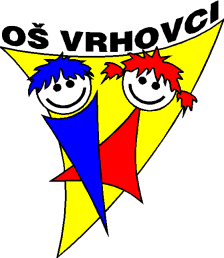 